MINUSIO3-Zimmer-Einfamilienhausmit Palmengarten, grosser Terrasse und Seeblick……………………………………………..…………………………………………………….…………………………………….casa unifamiliare di 3 localicon grande giardino e terrazza con bellissima vista lago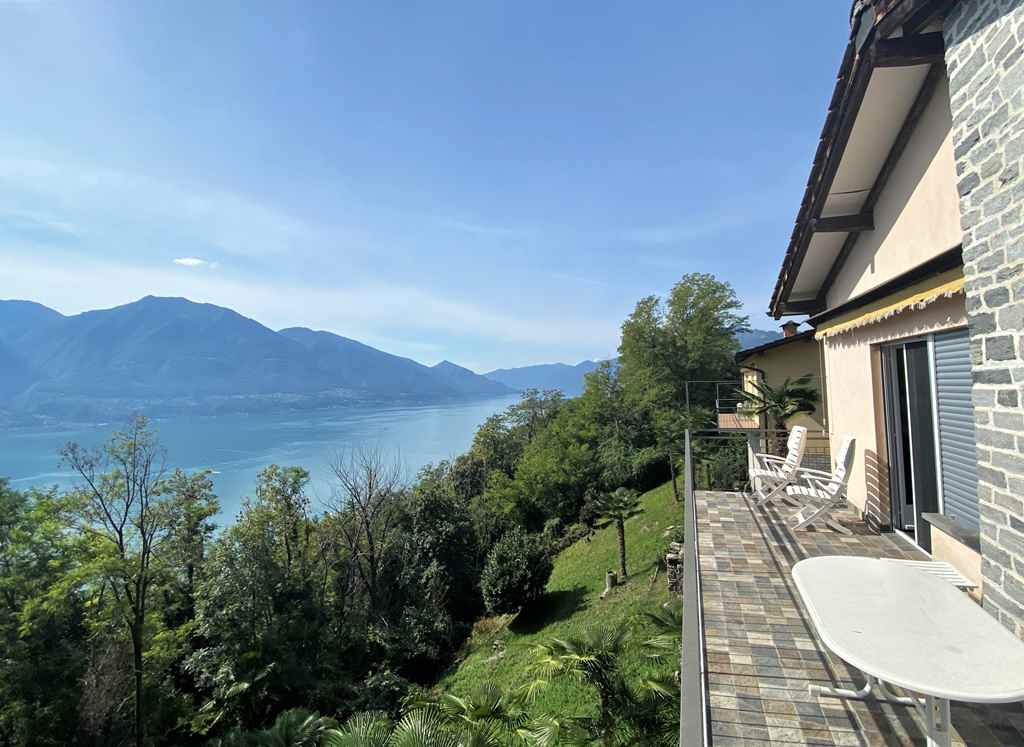                                        4180/3285   Fr. 595‘000.--  Standort | Umgebung6646 Contra, via Contra 577Region:	LocarneseLage:	sonnige HanglageAussicht:	Panorama-SeesichtSchulen:	in MinusioEinkauf:	jaöffentlicher Verkehr:	200mDistanz nächste Stadt:	6kmDistanz Autobahn:	17km  BeschreibungDieses 3-Zimmer-Einfamilienhaus liegt an herrlicher Aussichtslage in Contra, Via Contra 577 oberhalb von Locarno. Das in den vergangenen Jahren teilweise schön renovierte Haus befindet sich in einem guten Zustand. Die Renovationen wurden noch nicht ganz abgeschlossen. Das ganze Kellergeschoss könnte zudem komplett umgestaltet werden. Ein Umbauprojekt mit einem grossen Zimmer inklusive Sitzplatz liegt vor und kann verwendet werden. Über einen ca. 100m langen Fussweg mit ca. 30 flachen Treppenstufen gelangt man vom Parkplatz zum Haus. Der Eingang mit neuer Dusche/WC führt in das Schlafzimmer sowie in den offenen Wohn-/Essraum mit moderner Küche. Im hinteren Teil des Wohnzimmers kann ein kleines Zimmer zusätzlich als Schlafraum genutzt werden. Bereits vom Sofa und vom Esstisch aus geniesst man durch die grossen Fenster einen schönen Blick auf den Lago Maggiore. Ein wunderschöner Ausblick erstreckt sich von der grosszügigen Terrasse aus. Eine Steintreppe führt aussen hinunter zum Kellergeschoss. Davor wurde der grosse Umschwung mit vielen Palmen bepflanzt. Das Landstück könnte eingezäunt und umgestaltet werden. Die Liegenschaft ist bis ca. 100m mit dem Auto erreichbar. An der Strasse kann für Fr. 200.--pro Jahr ein Aussenparkplatz gemietet werden. In ca. 10 Fahrminuten erreicht man in Tenero und Minusio das Ufer des Lago Maggiore. Die Bushaltestelle befindet sich in der Nähe. In Minusio und Tenero gibt es Einkaufsgeschäfte.  Highlightsherrliche Panorama-Seeblicklagegrosse Aussichtsterrasseteilweise schön renoviertes Haussehr helles und wohnliches Ambientegrosser Umschwung mit PalmengartenLiegenschaft mit Potenzial: Umbaumöglichkeiten z.B. des Kellergeschosses  Posizione | Dintorni6648 Minusio, via Contra 577Regione: LocarnesePosizione: posizione collinare e soleggiataVista: Vista panoramica sul lagoScuole: a MinusioAcquisto: sìtrasporto pubblico: 200mDistanza città successiva: 6kmDistanza autostrada: 17kmDescrizione dell’immobileQuesta casa unifamiliare con 3 camere da letto si trova in una splendida posizione panoramica in Contra, Via Contra 577 sopra Locarno. La casa è stata parzialmente ristrutturata negli ultimi anni ed è in buone condizioni. I lavori di ristrutturazione non sono stati ancora completati. Anche l'intero seminterrato potrebbe essere completamente ridisegnato. È disponibile e può essere utilizzato un progetto di conversione con una grande stanza con un'area di seduta. Su un sentiero di ca. 100 m di lunghezza con ca. 30 gradini pianeggianti si raggiunge la casa dal parcheggio. L'ingresso con doccia/WC nuovi conduce nella camera da letto e nel soggiorno/sala da pranzo aperta con cucina moderna. Nella parte posteriore del soggiorno una piccola stanza può essere utilizzata anche come camera da letto. Già dal divano e dal tavolo da pranzo si può godere di una bella vista sul Lago Maggiore attraverso le grandi finestre. Dalla spaziosa terrazza si gode una vista meravigliosa. Una scala in pietra conduce all'esterno, scendendo nel seminterrato. Davanti ad essa, la grande svolta è stata piantata con molte palme. Il terreno potrebbe essere recintato e ridisegnato. La proprietà è raggiungibile in auto fino a ca. 100m. Un parcheggio esterno può essere affittato in strada per Fr. 200.- all'anno. In circa 10 minuti di auto si può raggiungere la riva del Lago Maggiore a Tenero e Minusio. La fermata dell'autobus è nelle vicinanze. Ci sono negozi a Minusio e Tenero.  Highlightssplendida posizione panoramica con vista lagogrande terrazza panoramicacasa ristrutturata in parte bellaambiente molto luminoso e confortevolegrande svolta con giardino di palmeProprietà con potenziale: possibilità di conversione, ad es. del seminterrato             Zugang, Eingang, 2 Zimmer und Dusche/WC          zona entrata, 2 camere e doccia/WC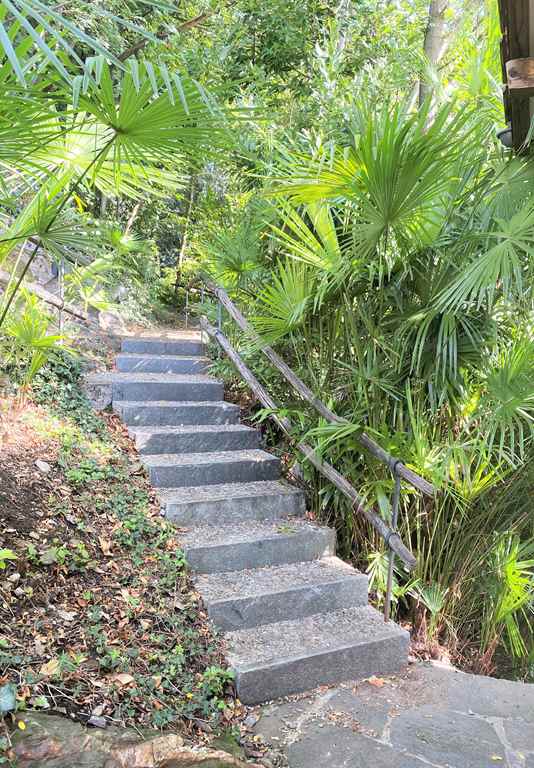 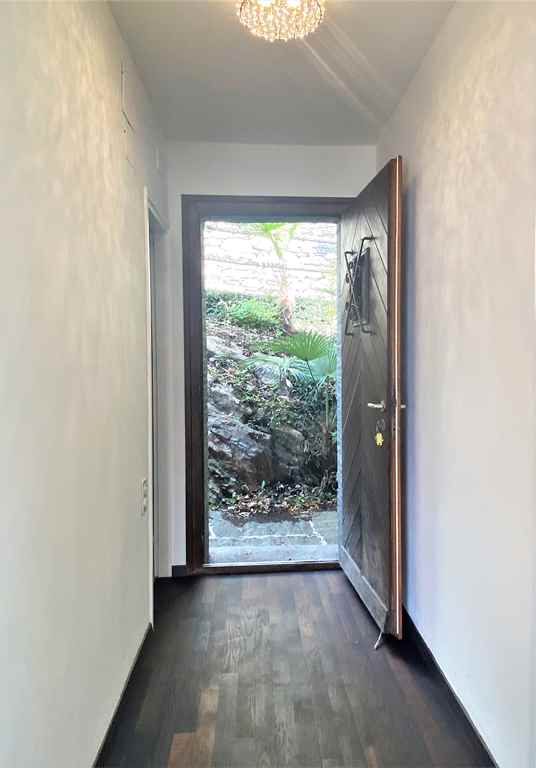 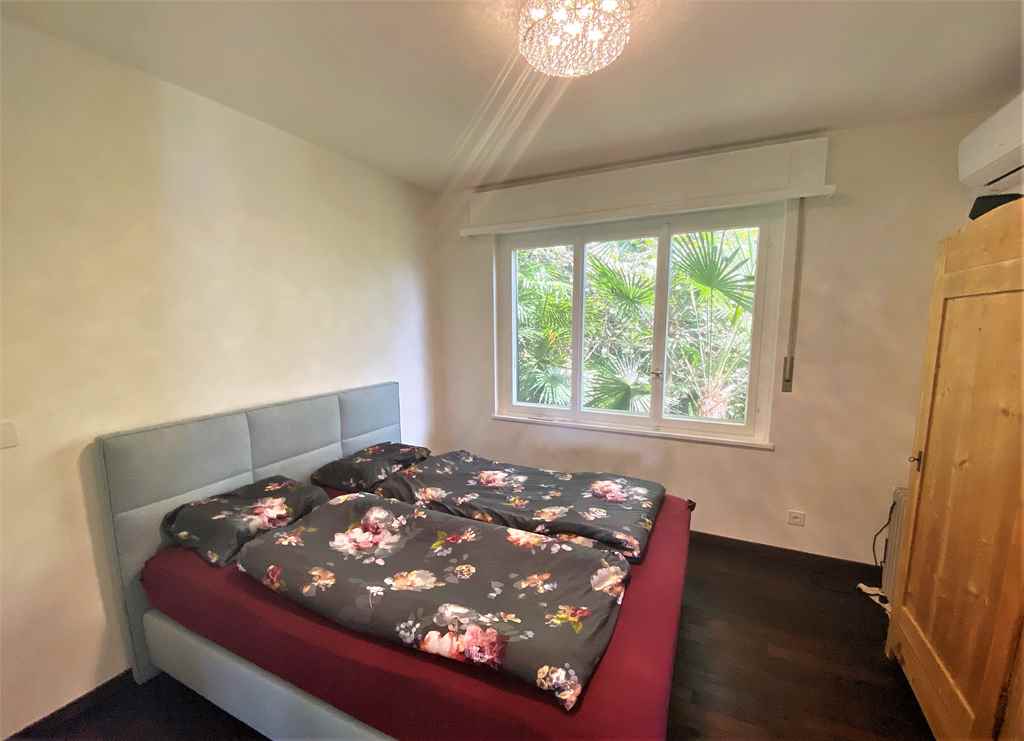 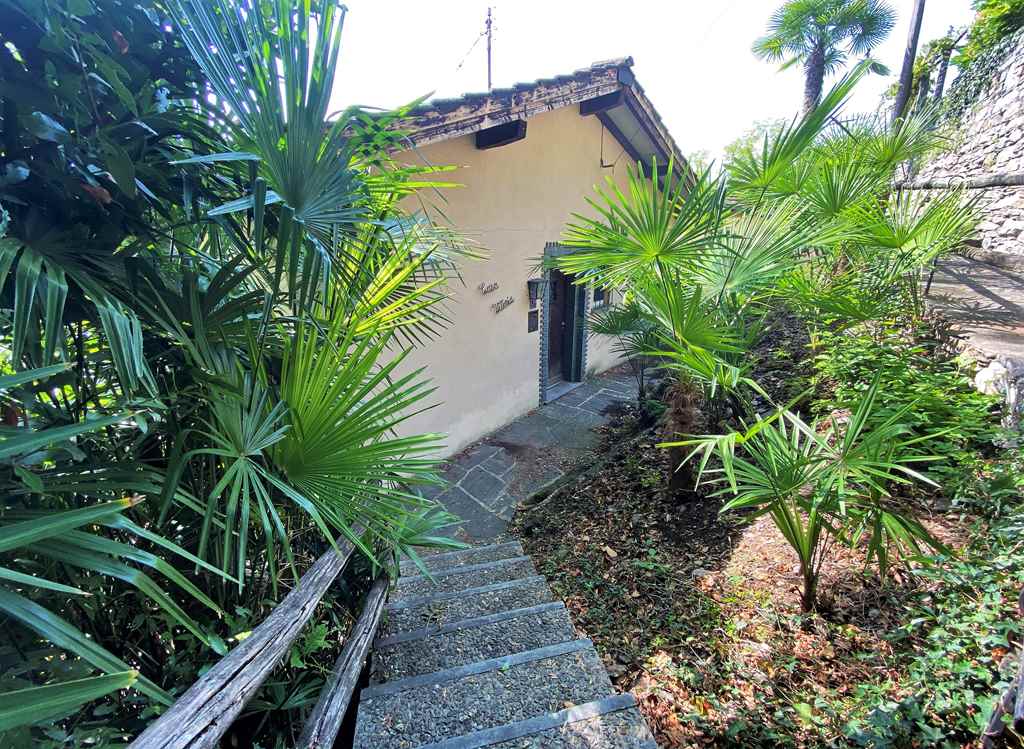 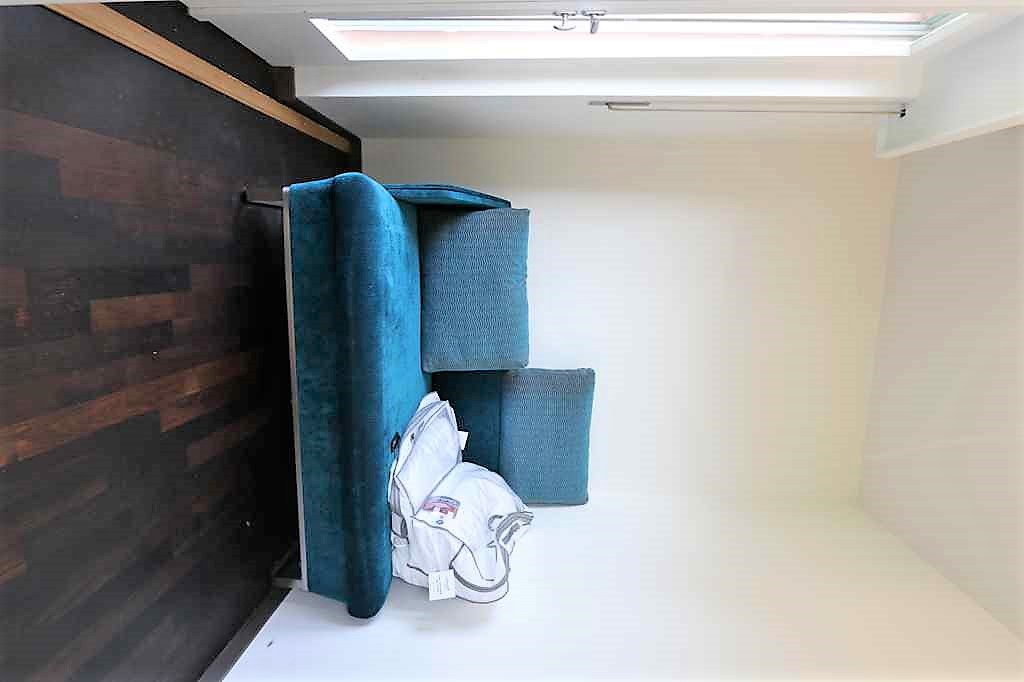 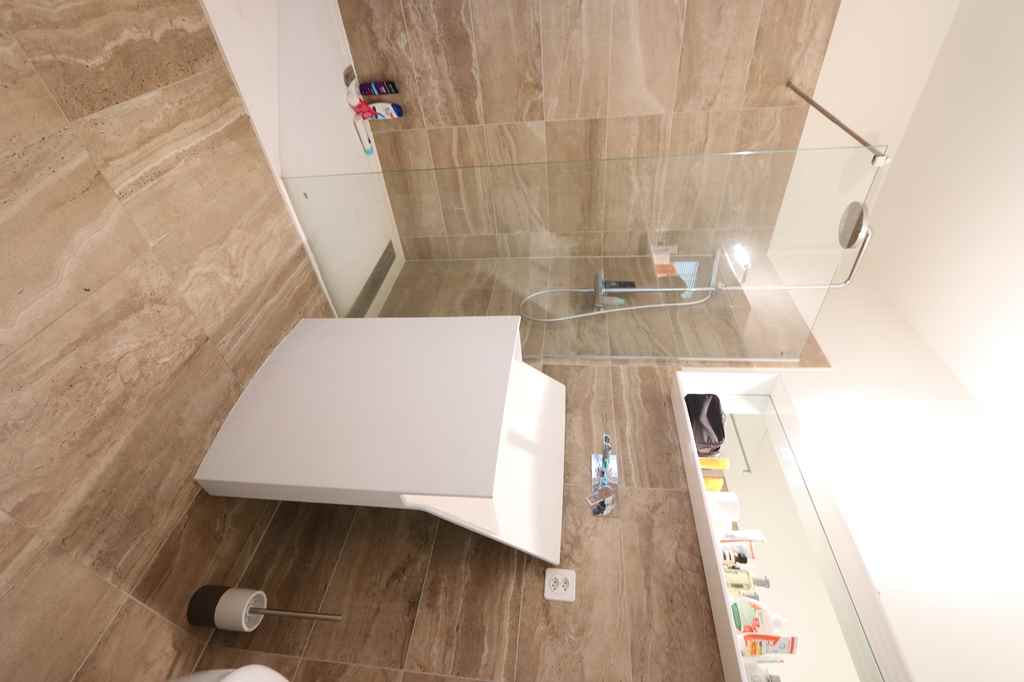                Wohn-/Essraum mit Küche und Balkon         soggiorno/pranzo, cucina e balcone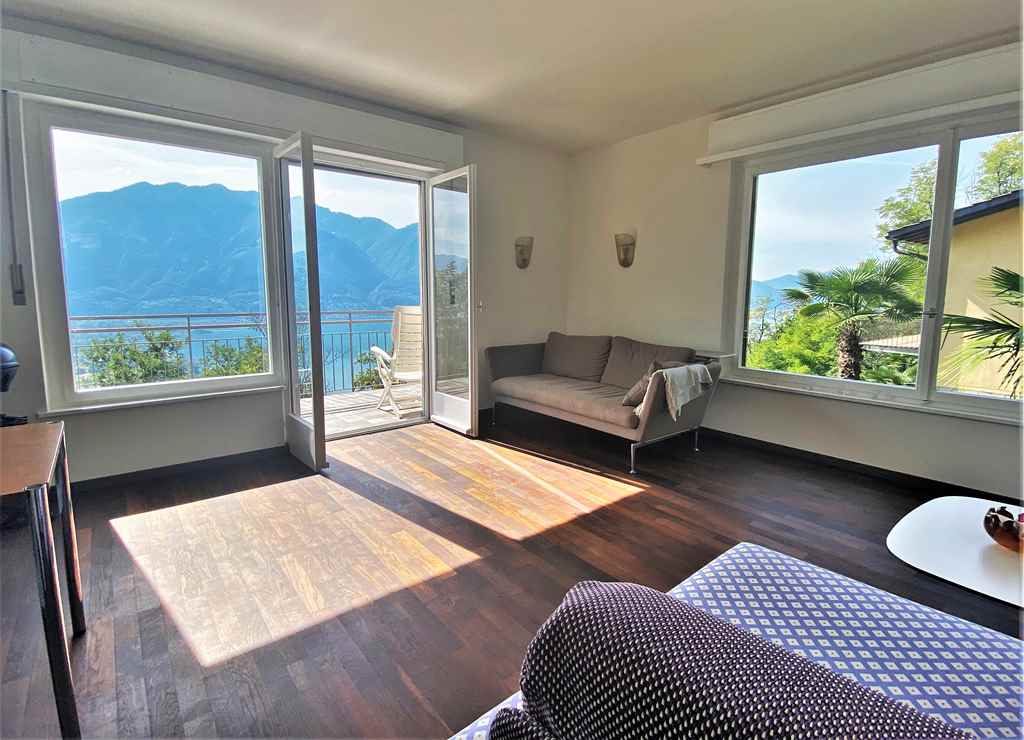 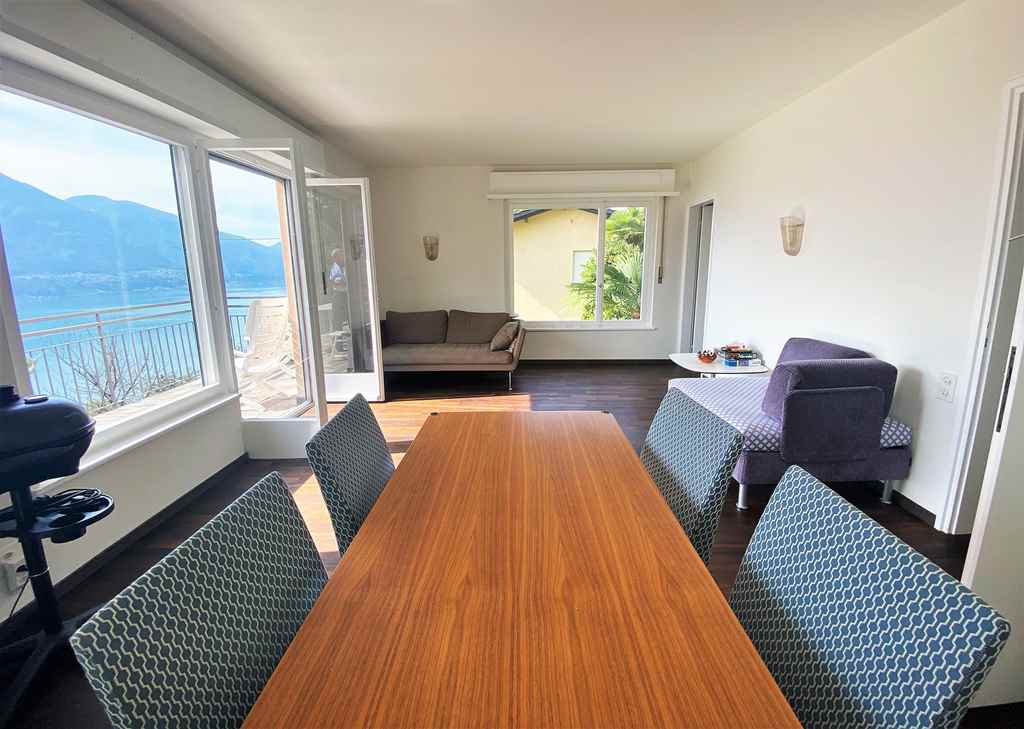 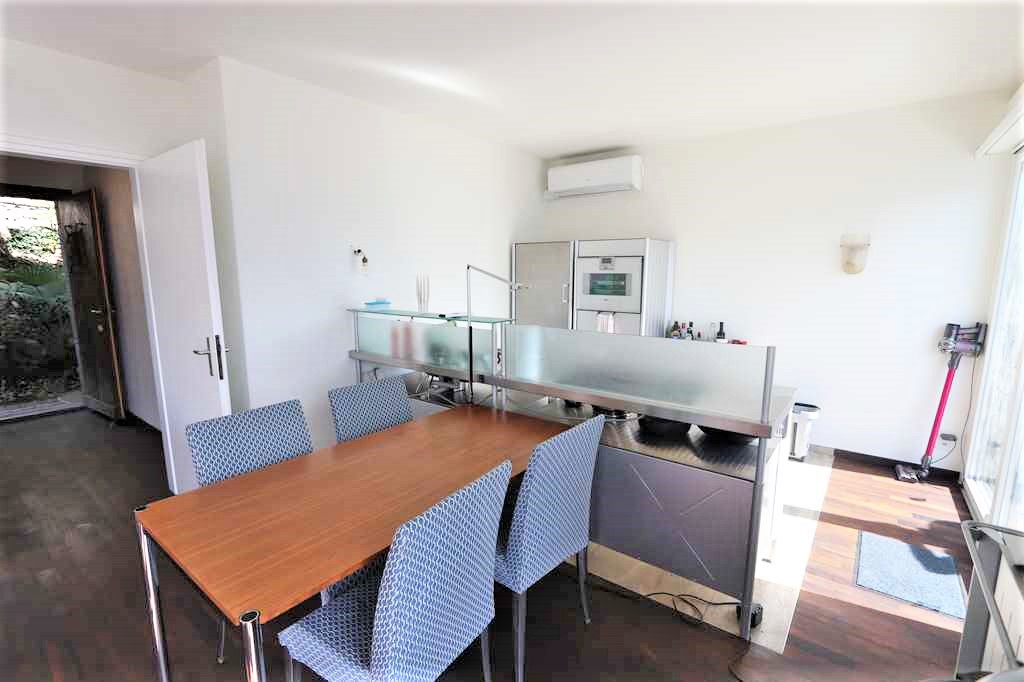 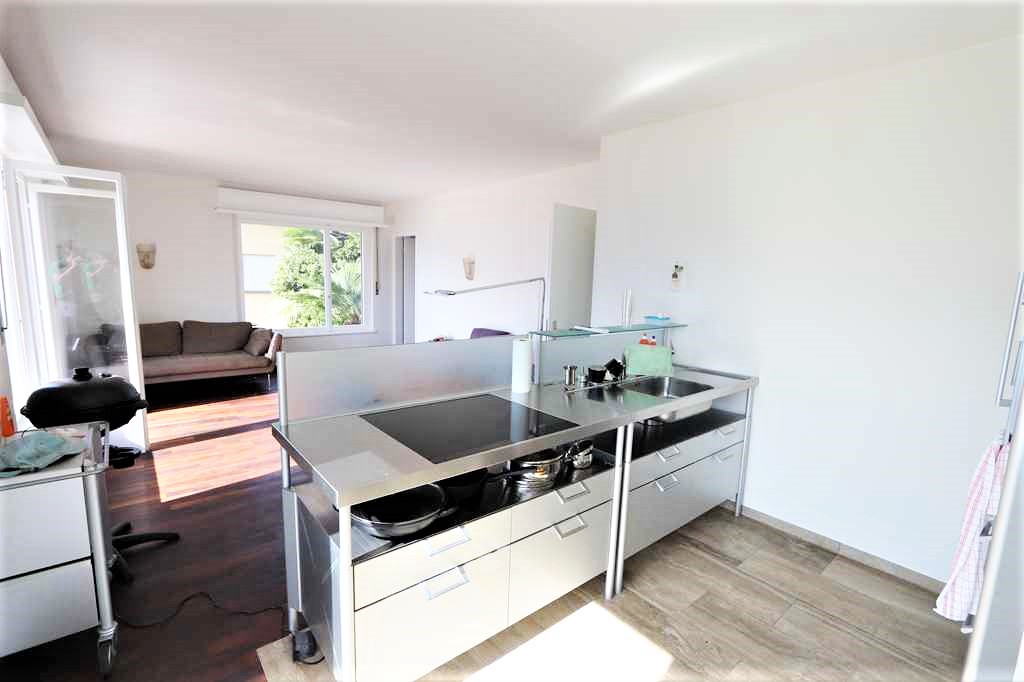 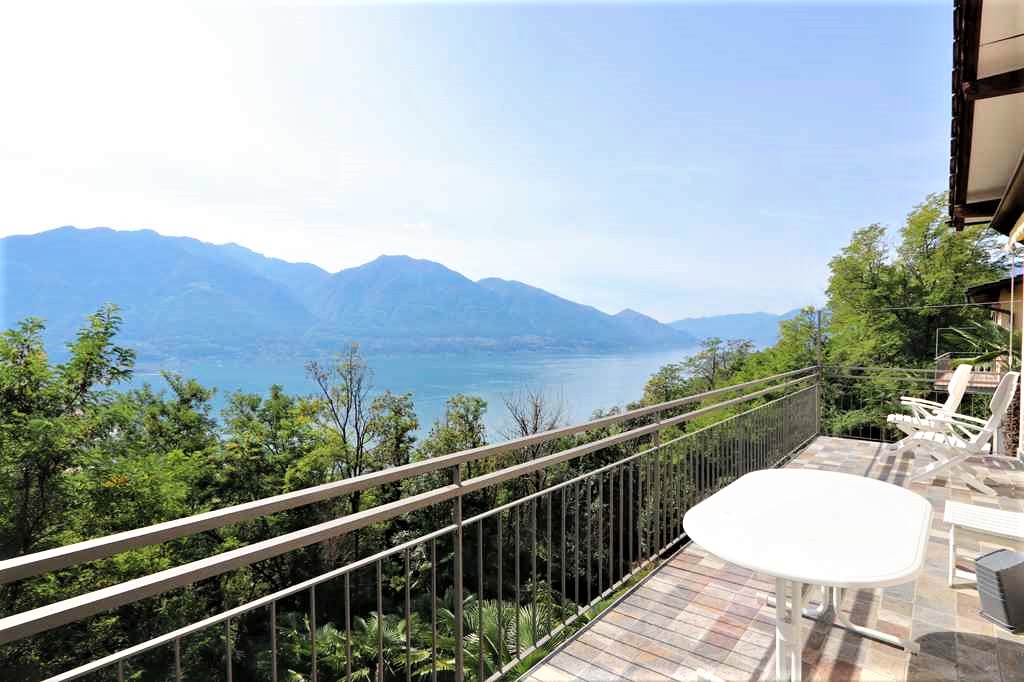 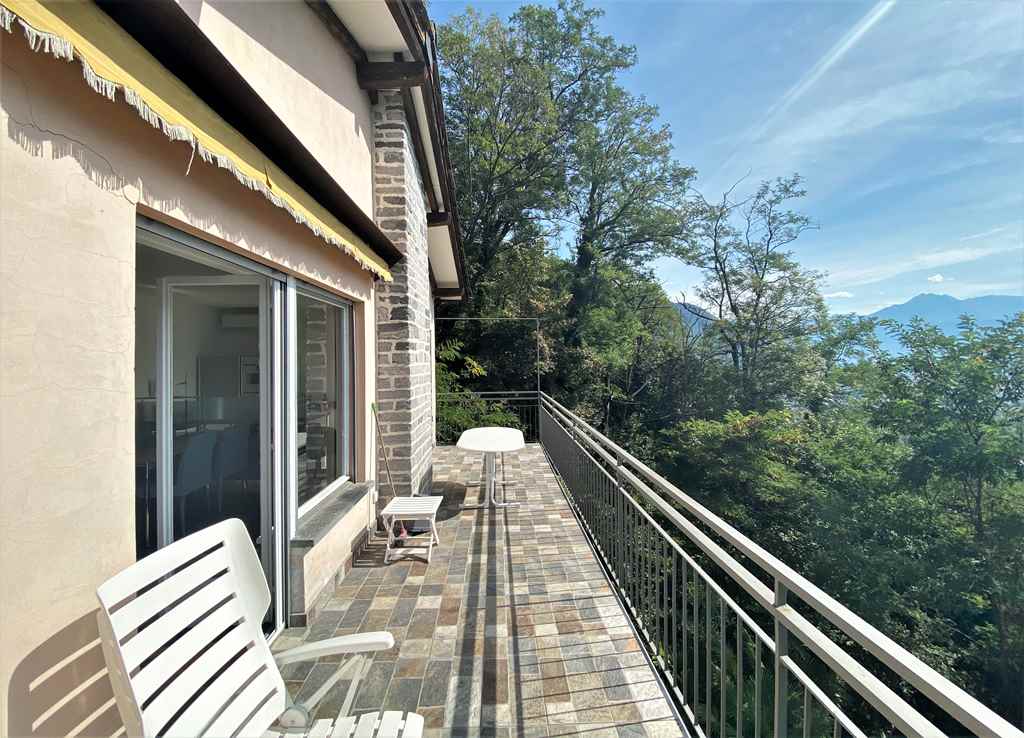 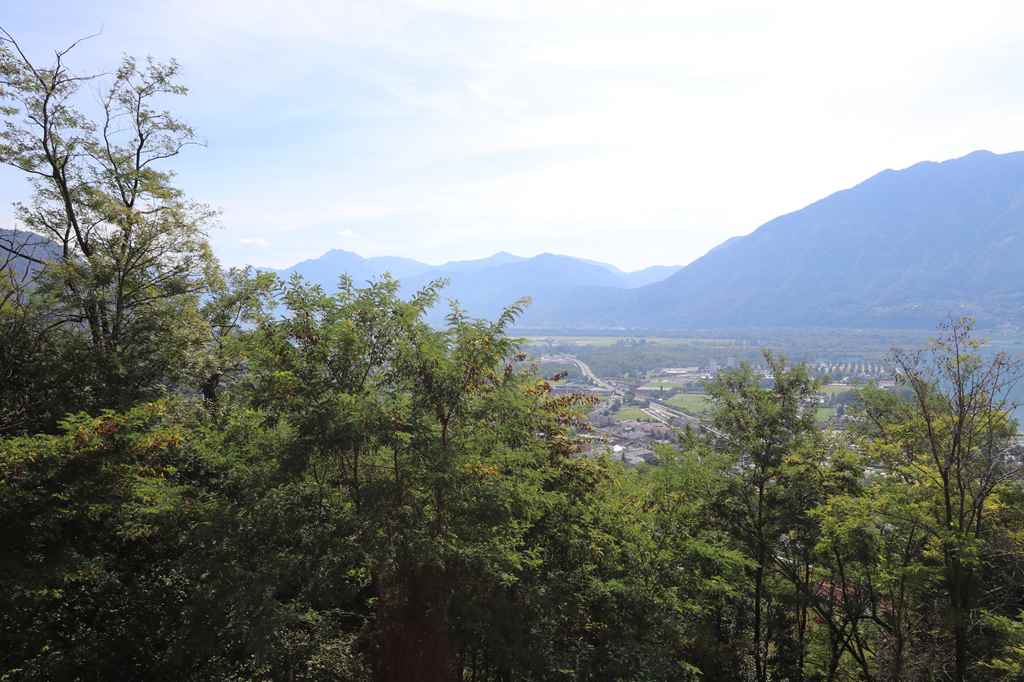 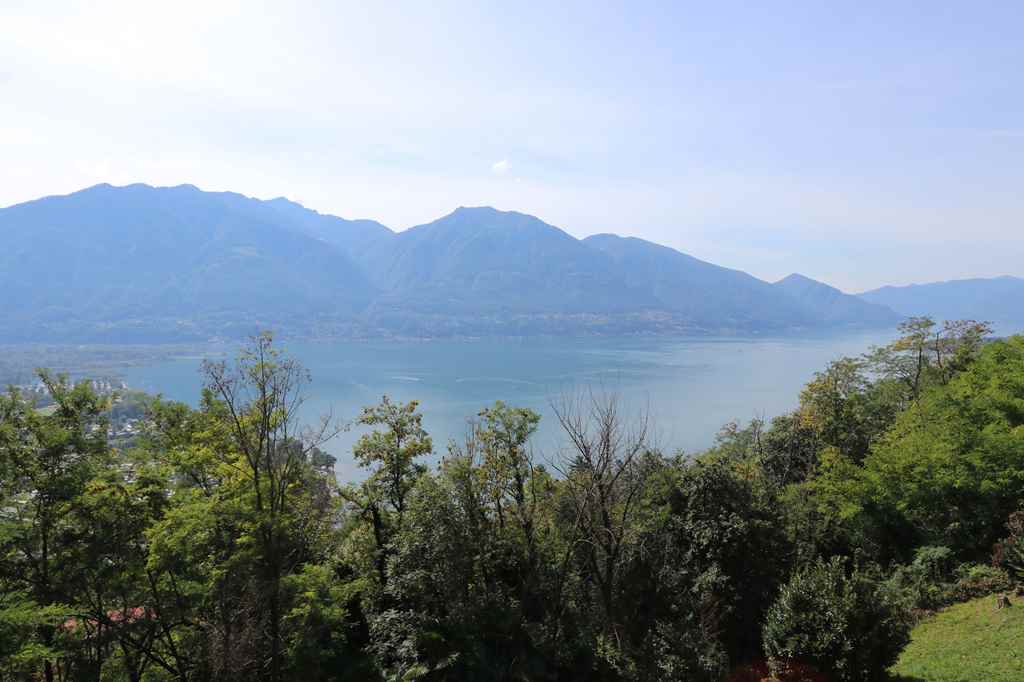   TICINO | Ascona                                   Ladenloka mit Lagerraum        negozio con magazzino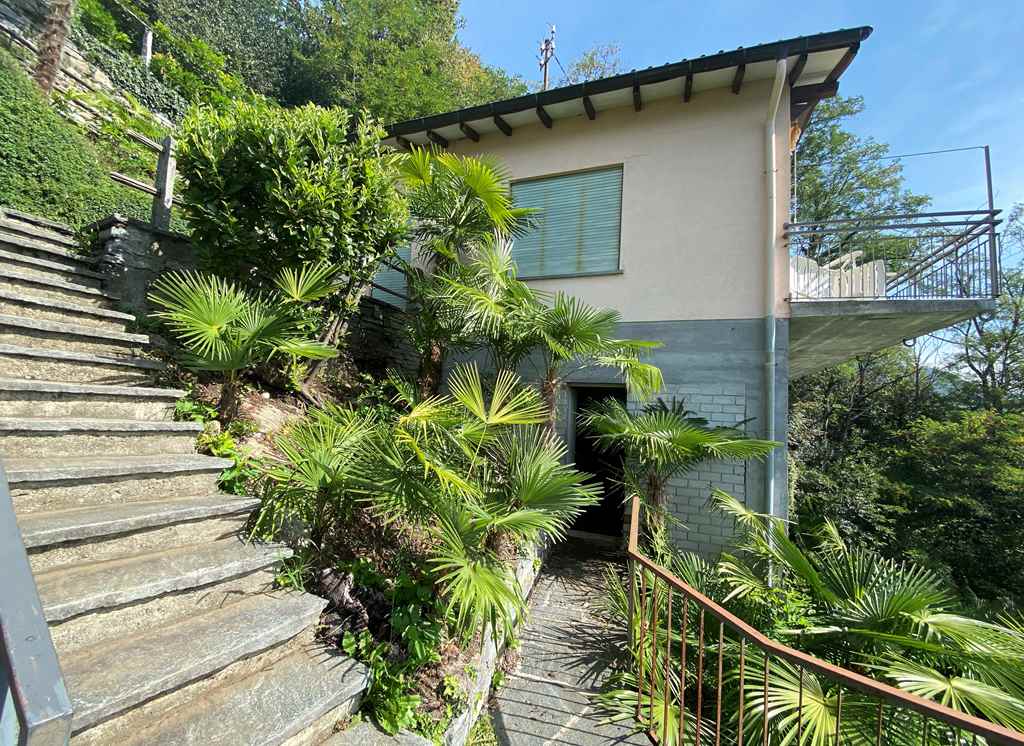 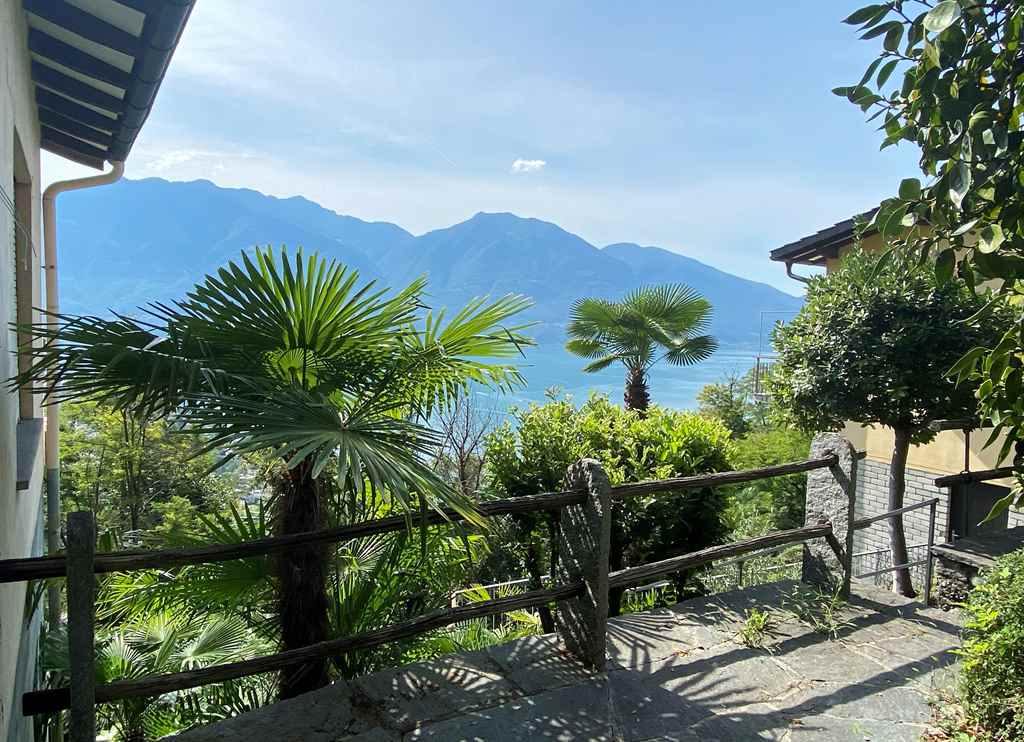 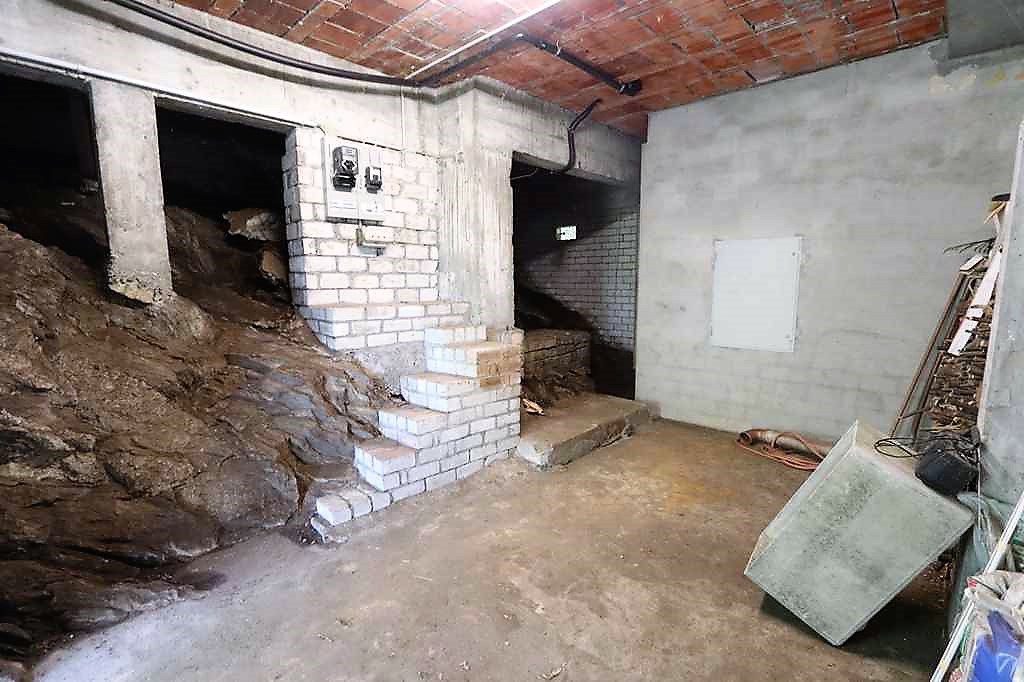 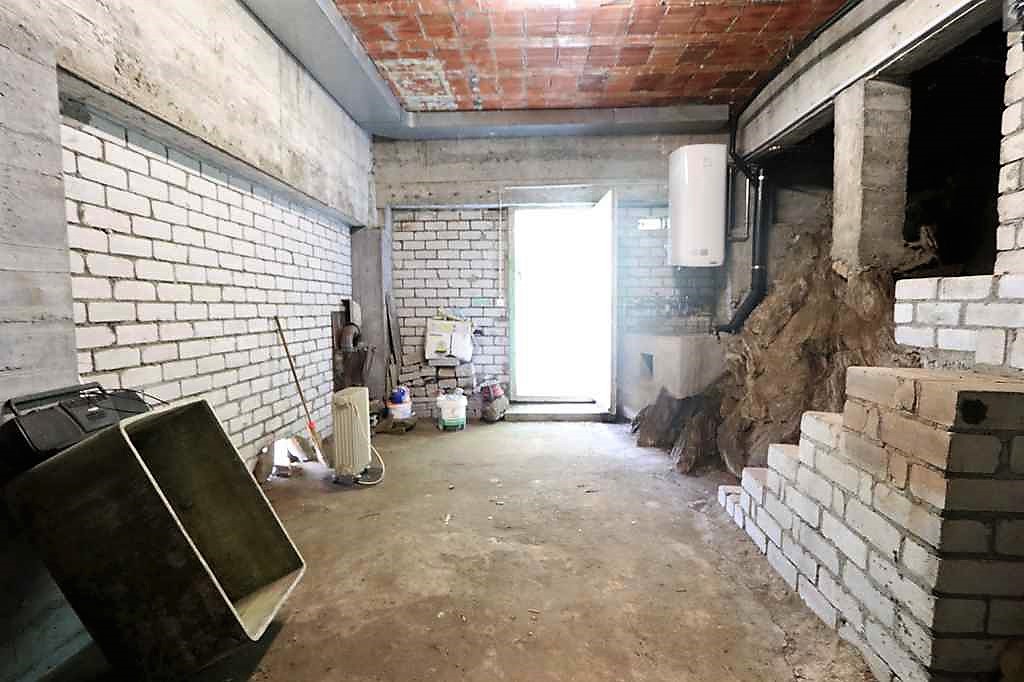 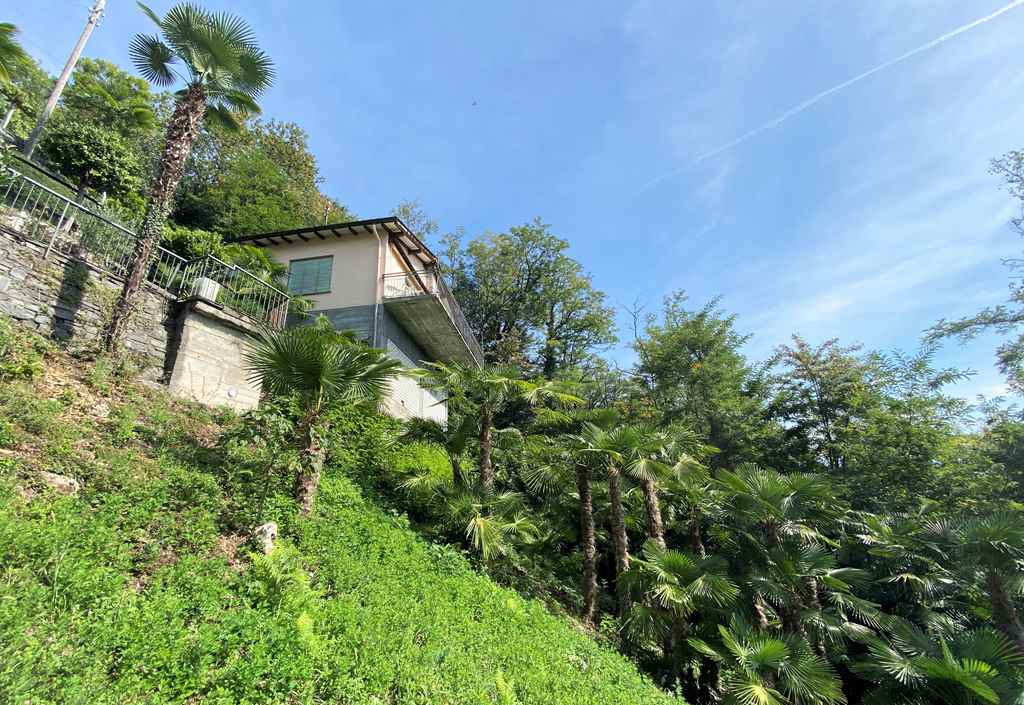 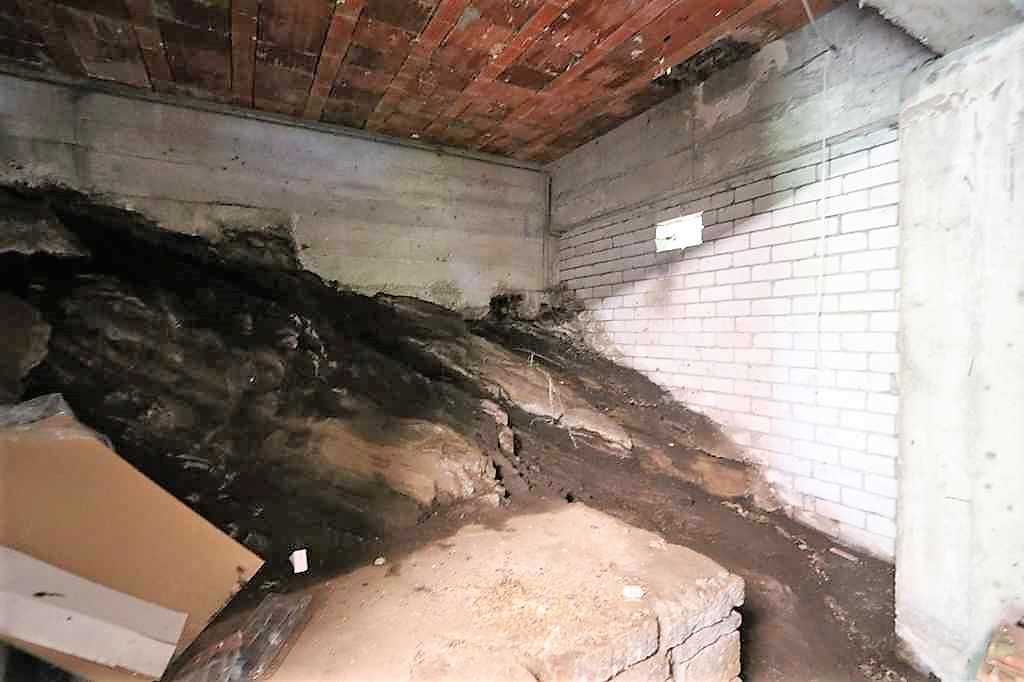                     Palmengarten, Zugang und Parkplatz         giardino con palme, ingresso e parcheggi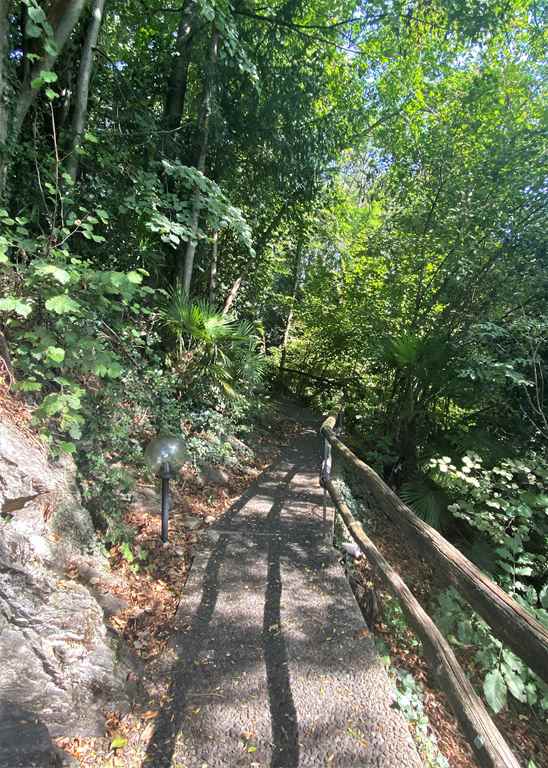 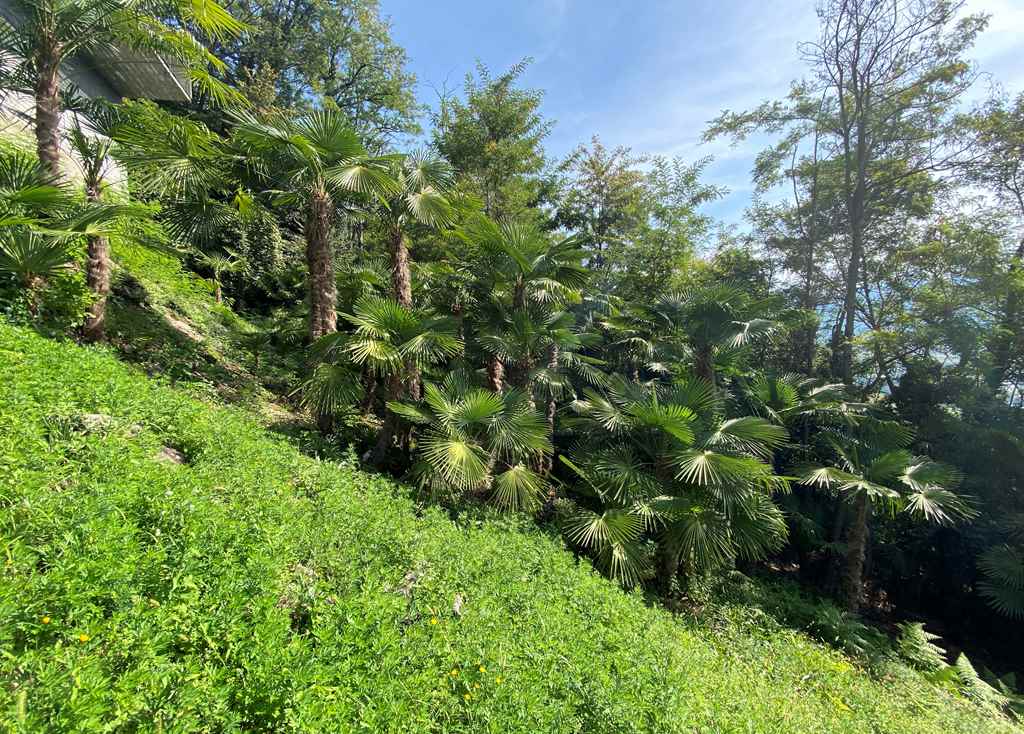 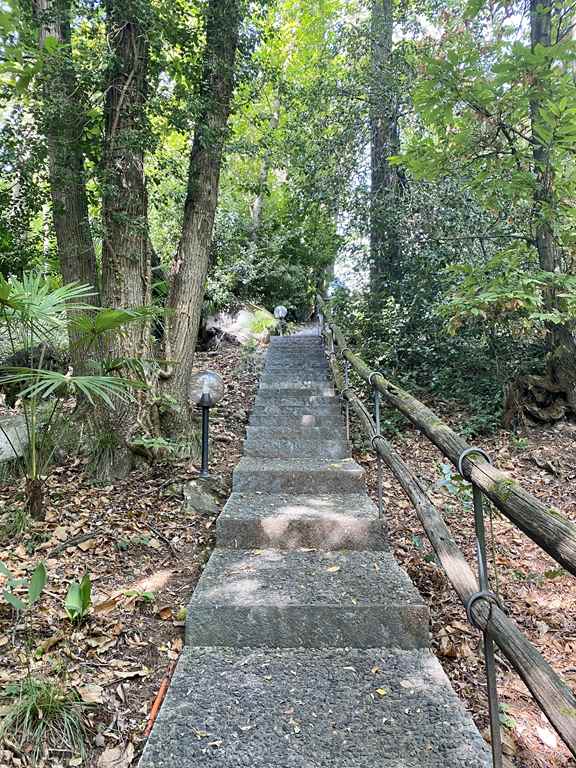 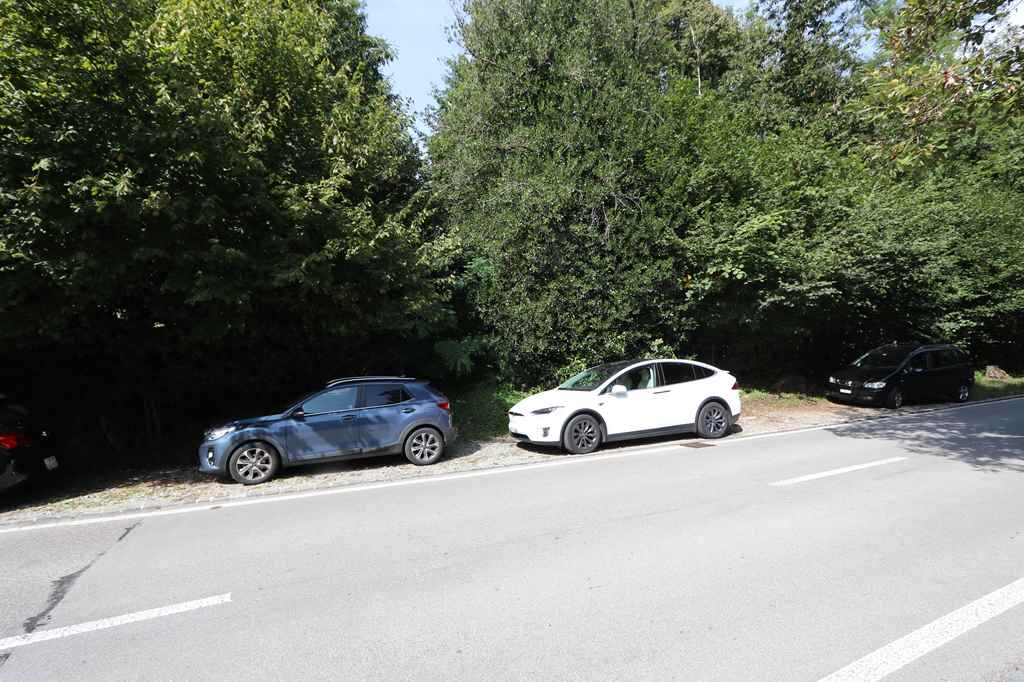 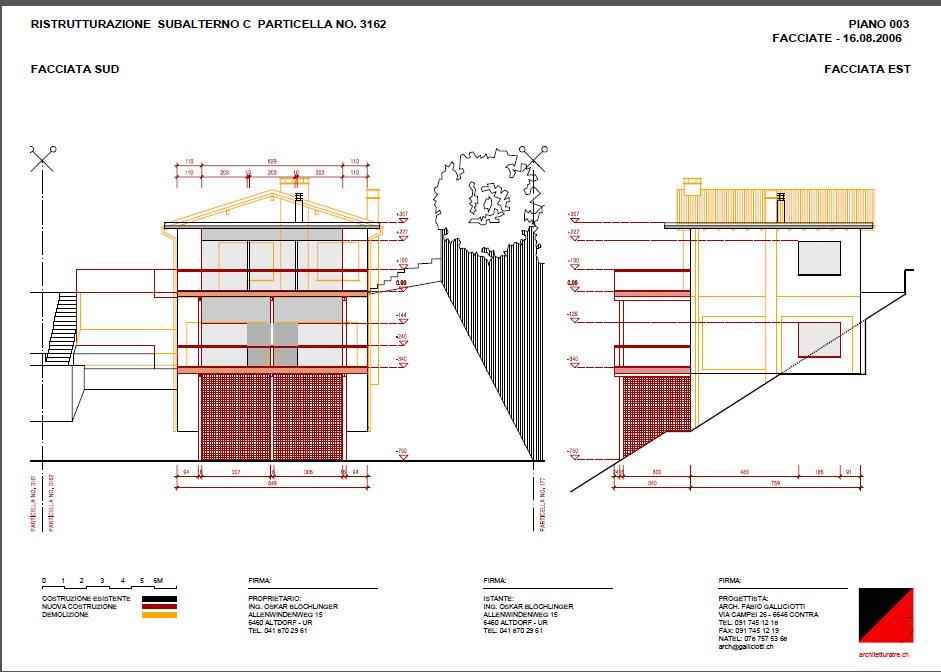 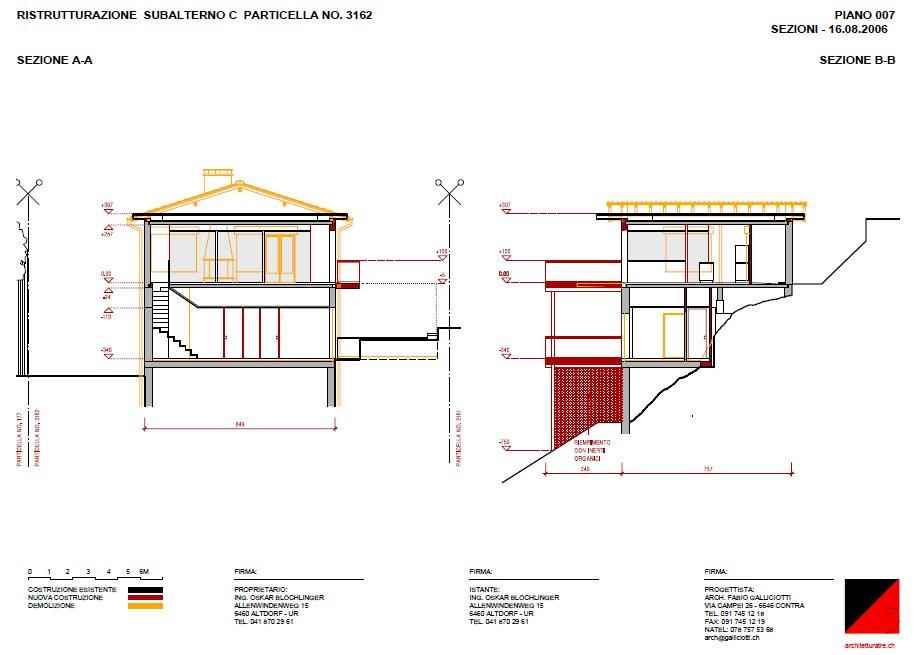 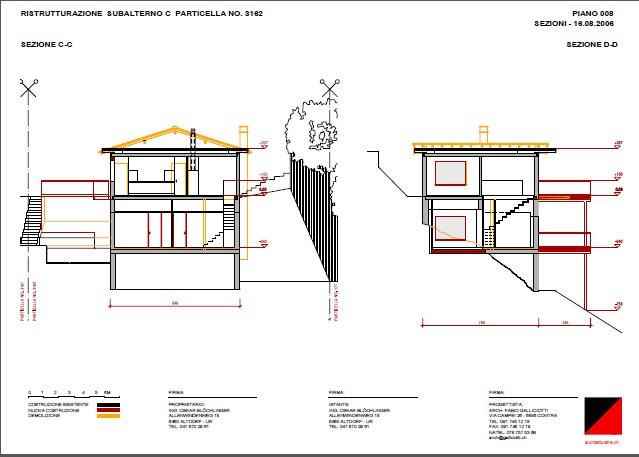 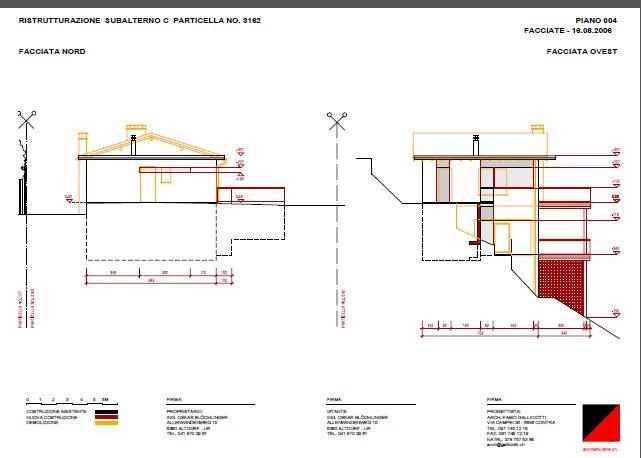 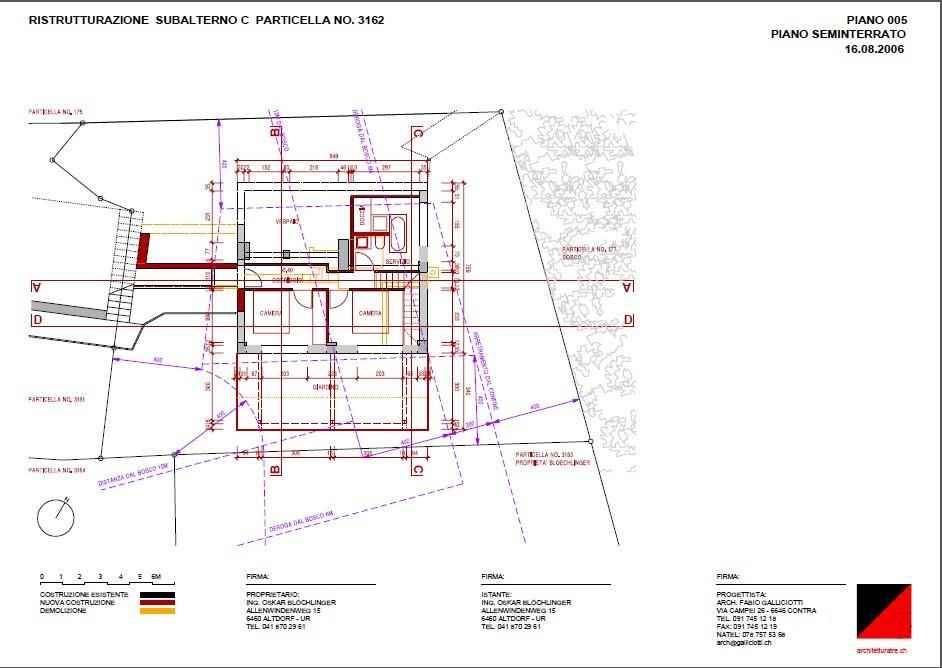 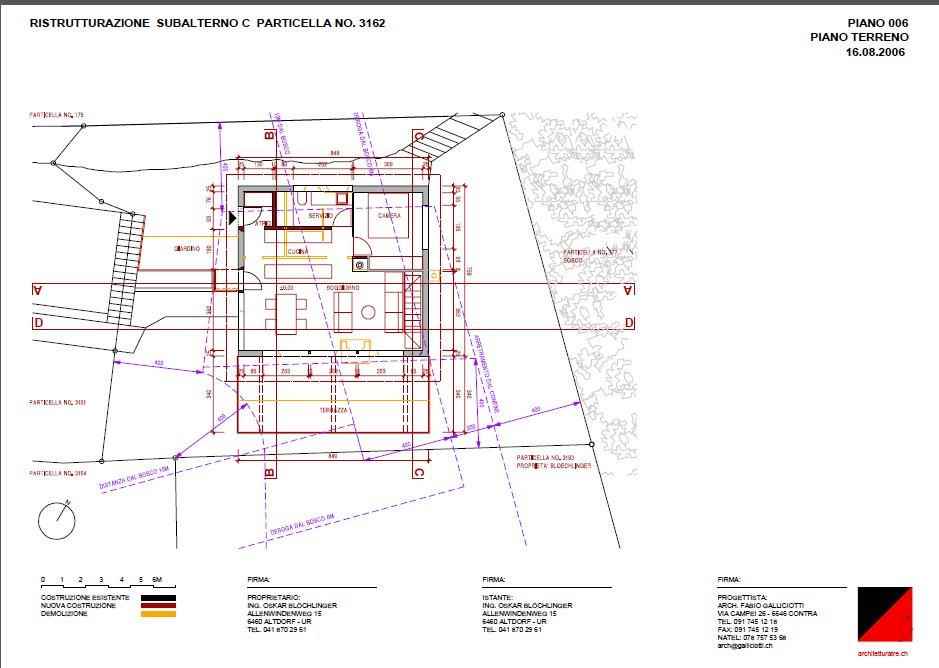 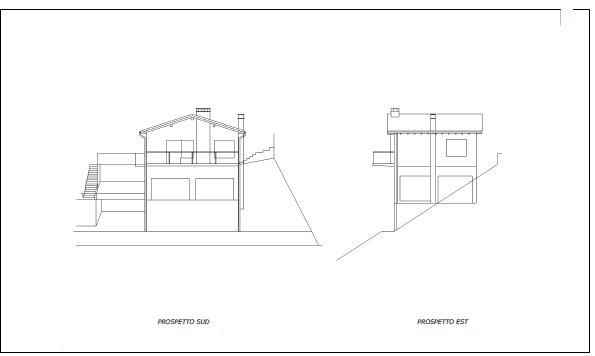 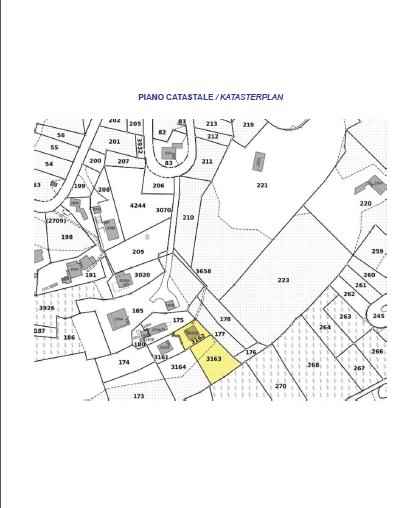 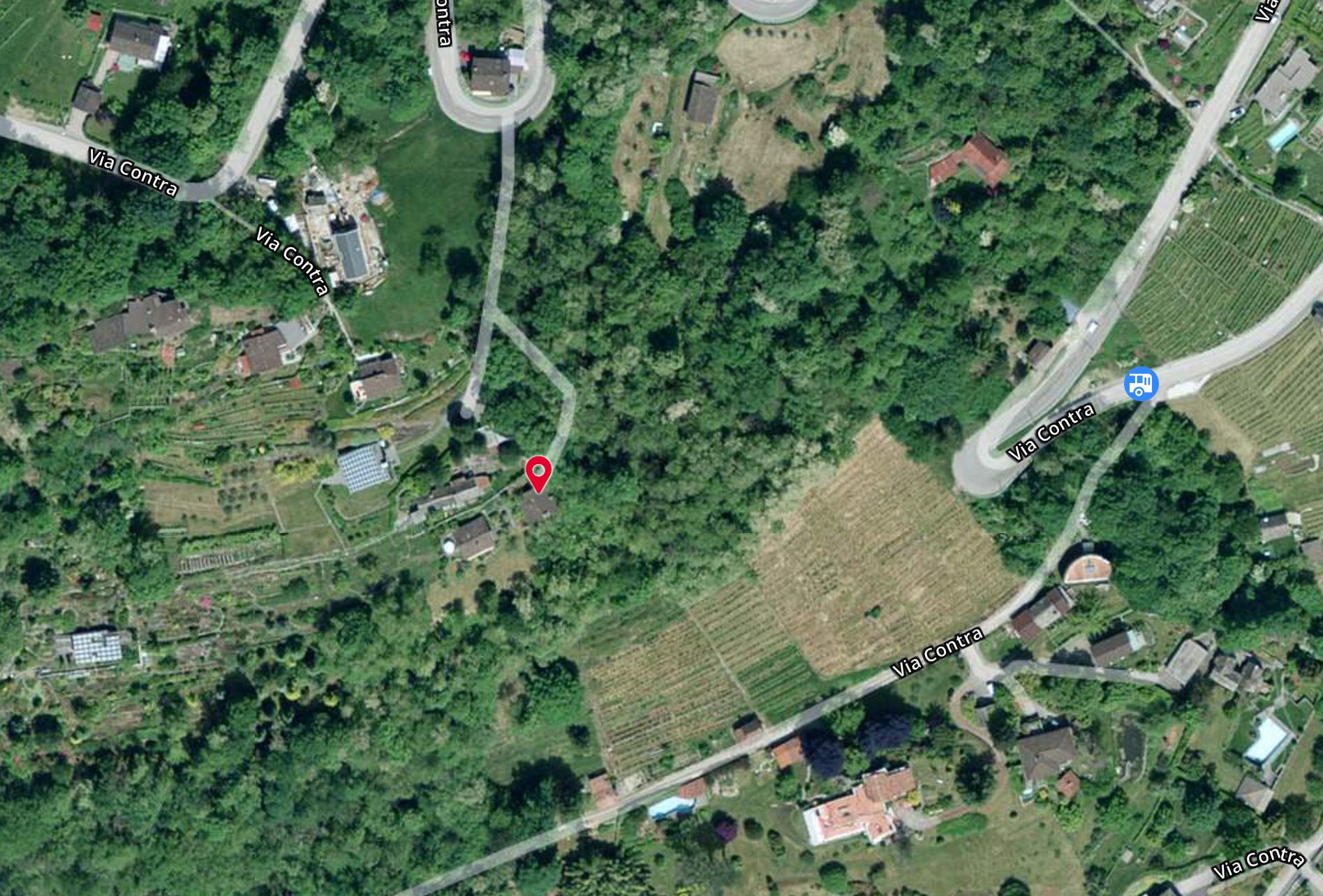 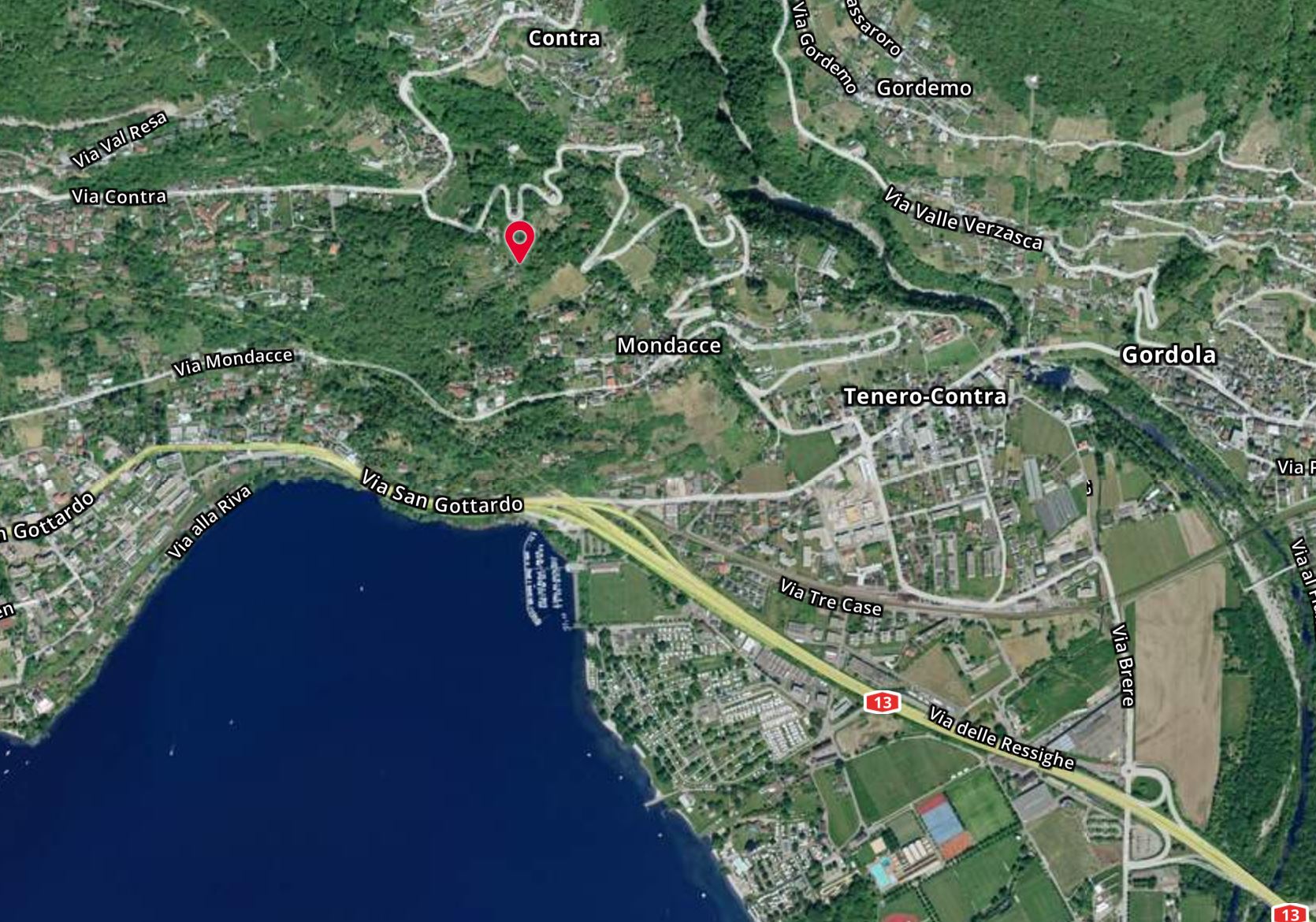   TICINO | Ascona       TICINO |   Minusio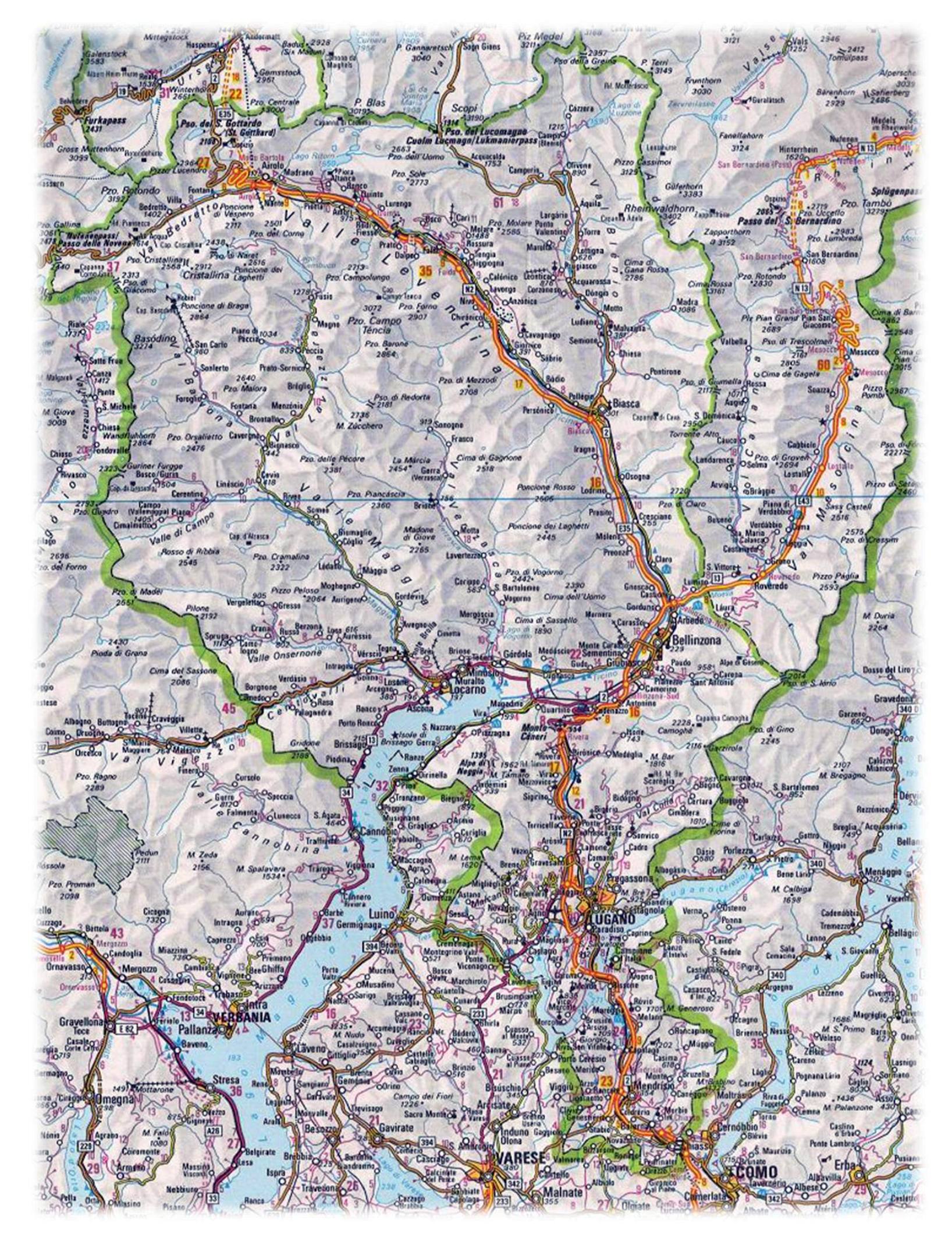 